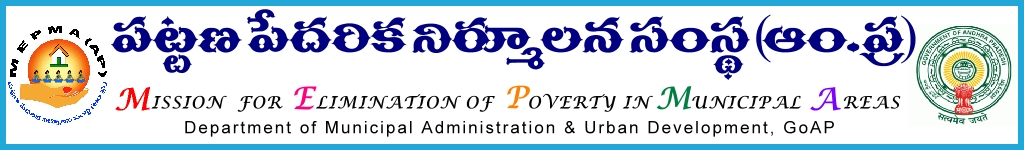 From						                      ToThe Mission Director,				                      All the Project Directors of MEPMA,MEPMA,							andHyderabad.						          AC (UCD) of GHMC &POs of GVMC and VMC.Lr. Roc. No. 15183/09/D2/VLR,         Date: 08-07-2013.Sub: VLR updation – Collection of data and updation for non-data sharing Banks -Process not commenced – Matter most urgent – Regarding:Ref: 	1) This office letter Roc No.15183/09/D2, dated: 15-03-2013.	2) This office letter Roc No.15183/09/D2, dated: 23-05-2013. *****	As you know that TCS is accessing the Bank transactions from Data sharing Banks i.e., for the following Banks1) Andhra Bank, 2) APGVB, 3) APGB, 4) DGB, 5) Indian Bank, 6) SGB, 7)Syndicate Bank, 8) SBH 9) SBI 10) Union Bank of India 11) ING Vyasya Bank 12) CGGB and arrivingat eligible VLR amount from 01-01-2012 to 31-03-2013 for the SHGs whose loan accounts have been matched. For non-data sharing Banks i.e., 1) Allahabad Bank2) Bank of Baroda 3) Bank of India 4) Central Bank of India 5) Canara Bank 6) Corporation Bank 7) UCO Bank 8) Vijaya Bank 9) PNB 10) State Bank of Mysore 11)IOB 12) DCCB and others if any, the SHG wise data is to be collected from the respective Banks and to be entered in the screen provided in TCS site, so that the TCS will process the data and arrive eligible VLR amount from 01-01-2012. In the screen one more column is added i.e., Month wise interest debited by the Bank apart from amount credited, date of credit and outstanding balance.	Please note that out of the 12 data sharing Banks, the following four Banks namely 1) AP PragathiGrameena Bank 2) Deccan Grameena Bank 3) CGGB and 4) ING Vysya Bank have not shared the data for three months period in 2011-12 i.e., Jan, Feb & March 2012. Hence you are advised to collect SHG wise data for these three months period also and enter the same in the screen of Non-data sharing Banks.	Please instruct your field staff to collect SHG wise data and upload in the specific screen before 15-07-2013.									Sd/-(Anita Ramachandran)MISSION DIRECTOR